Dear Parent/Guardian,Partial Closure – Years 8 & 9 Thursday 19th and Friday 20th March 2020Unfortunately, we have had to make the difficult decision to close the school for year’s 8 & 9 on Thursday 19th March and Friday 20th March 2020. This is due to an increase in the number of staff who are now self-isolating based on the latest advice by the government. I have no doubt that our parents, guardians and carers working for the emergency services as well as teachers are under incredible strain and therefore if you are a parent who works for any of the emergency services or are a teacher we will provide an onsite education for them if they are in years 8 & 9. I would therefore ask that they arrive in school for 8:40am and wait in the canteen. Work will be provided and they will be supervised by staff in a classroom for both days.School is open for years 11, 10 and 7 as normal. This is still an essential time for students particularly those with exams coming up and coursework to complete. Please can I make it clear we do not have any pupils or staff currently left in school showing signs or symptoms of the virus. We will continue receiving daily updates from the Department for Education and Public Health relating to the coronavirus. We are currently making sure that we follow guidelines regarding hand washing techniques, hygiene and general cleanliness. With regards to next week and whether the school is open fully or partially I will update you this Friday 20th March 2020.Is Mentoring Day still on?Mentoring Day is planned for Thursday 2nd April 2020. This is still under review, however if the school is closed mentoring day reports will be posted home.Year 9 Options Appointments on Mentoring dayPlease note for Year 9 parents and pupils the option letters identifying which three subjects we are recommending your students continues with next year and which one is dropped will also be posted home with the mentoring day letter. If you have any questions regarding the content and recommendation of subjects please email myself on head@stgcc.co.uk or edouglas@stgcc.co.uk Regards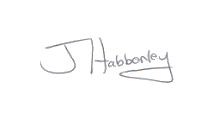 Mr James HabberleyHead Teacher